Замена котла "Луга-Лотос" №2 с технологической обвязкой котельной №2, д.Ганьково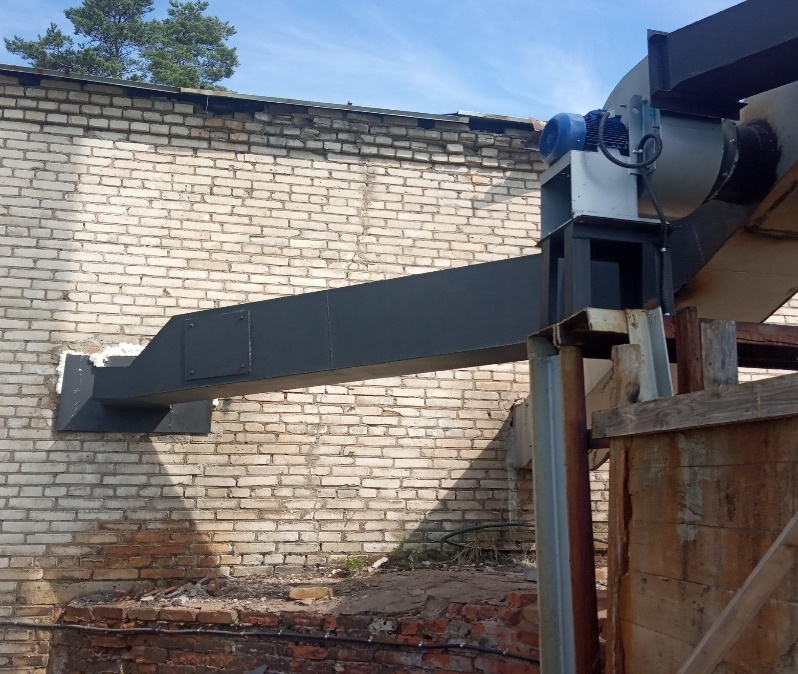 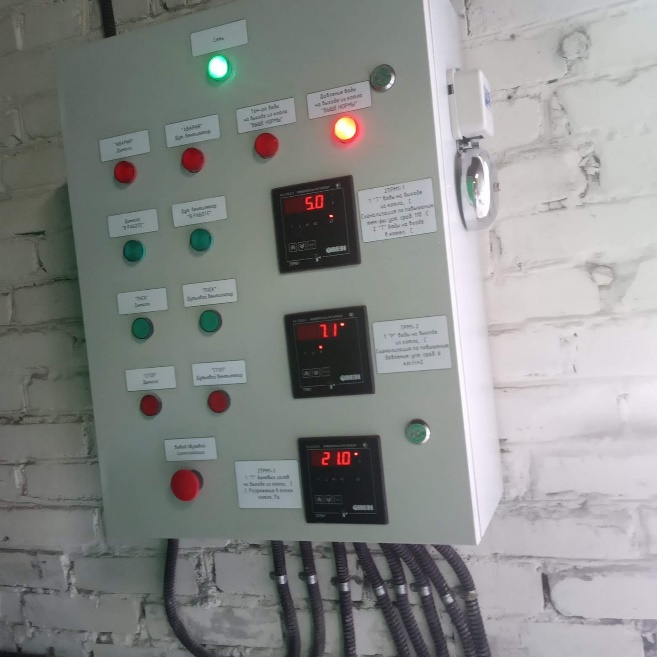 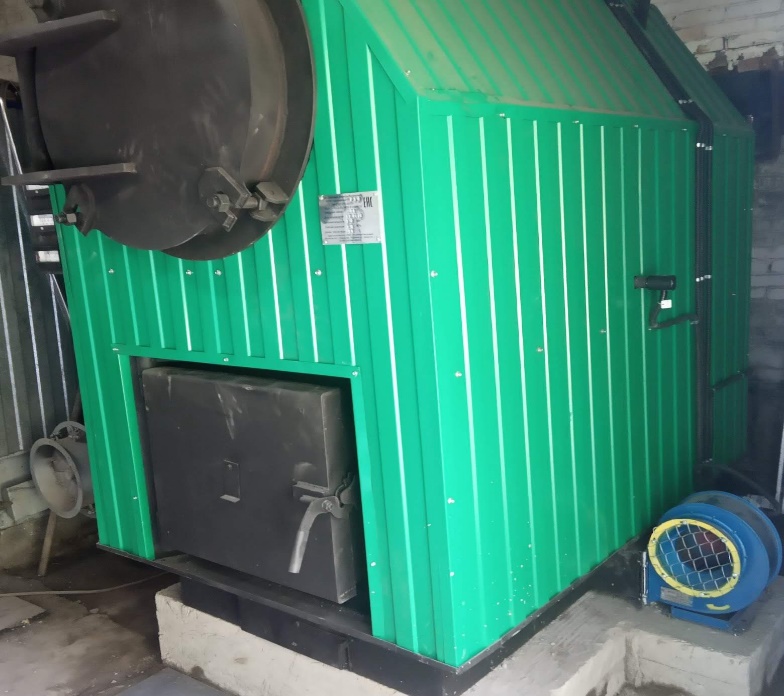 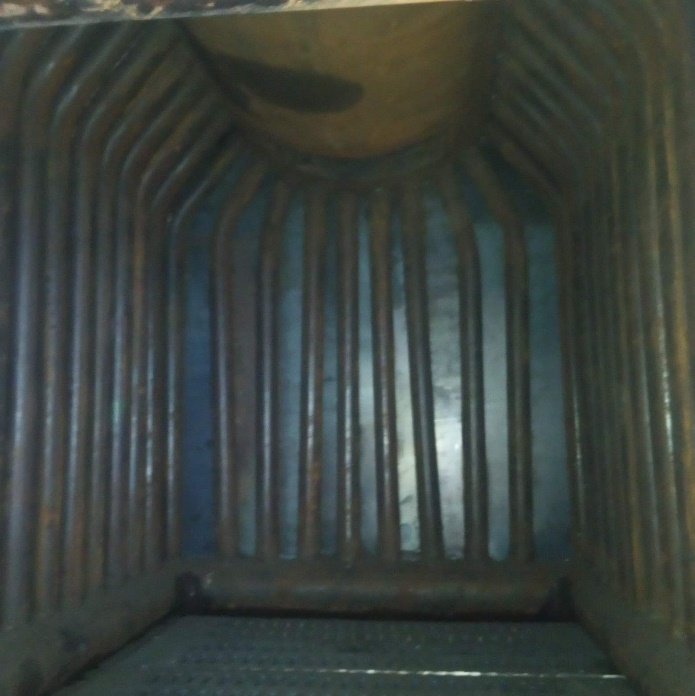 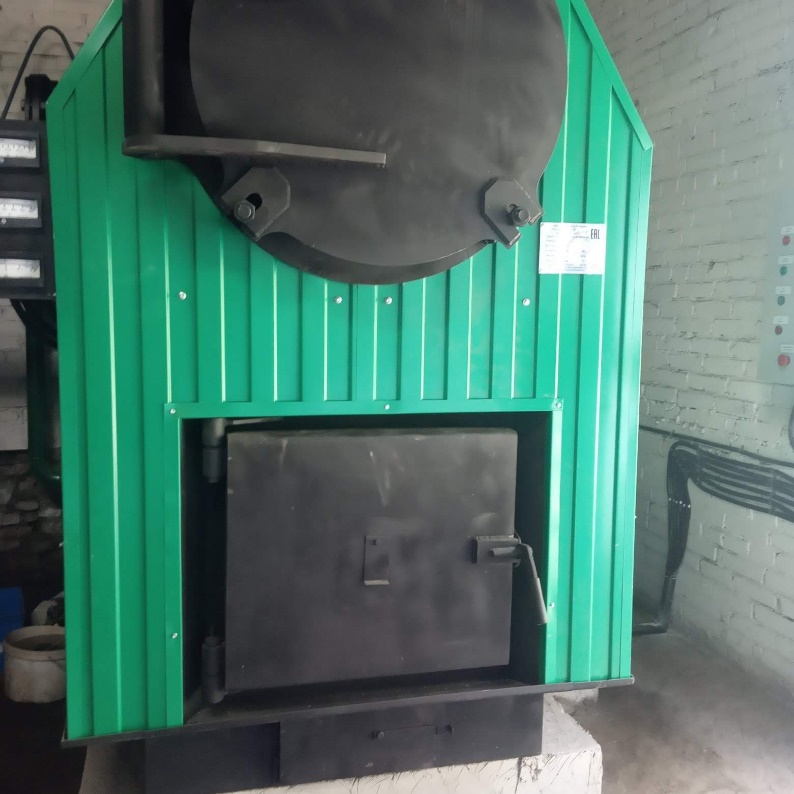 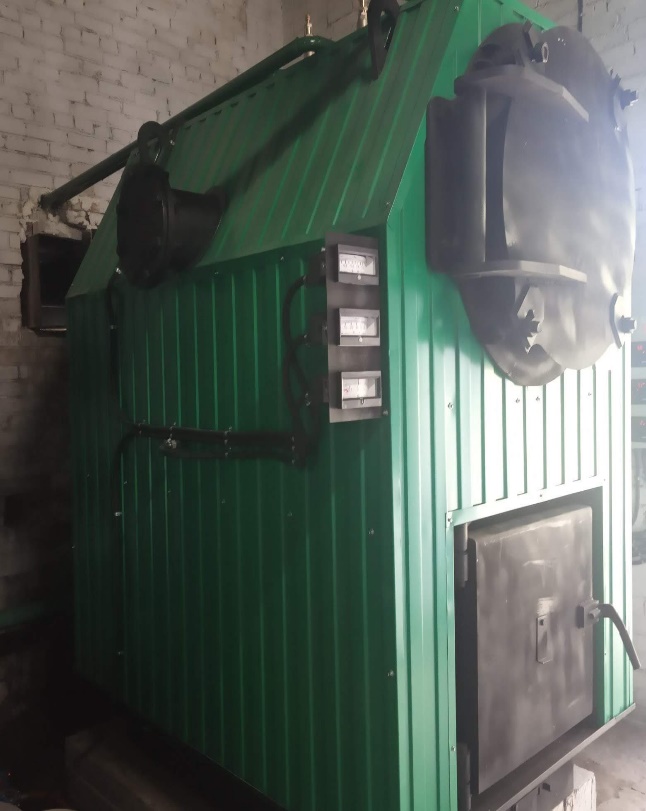 